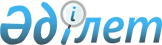 О внесении изменений и дополнений в постановление Правительства Республики Казахстан от 11 января 2002 года N 43Постановление Правительства Республики Казахстан от 28 марта 2002 года N 43а      Правительство Республики Казахстан постановляет:       1. Внести в постановление Правительства Республики Казахстан от 11 января 2002 года N 43 "Об утверждении паспортов республиканских бюджетных программ на 2002 год Министерства финансов Республики Казахстан" следующие изменения и дополнения:       1) в пункте 1 цифры "1-35" заменить цифрами "1, 2, 3, 4, 5, 6, 7, 8, 9, 10, 11, 12, 13, 14, 15, 16, 17, 18, 19, 20, 21, 22, 23, 24, 25, 26, 27, 28, 29, 30, 31, 32, 33, 34, 35, 36, 37, 38, 39, 40, 41, 42, 43, 44, 45, 46";       2) дополнить приложениями 36, 37, 38, 39, 40, 41, 42, 43, 44, 45, 46 согласно приложению к настоящему постановлению.       2. Настоящее постановление вступает в силу со дня подписания. 

     Премьер-Министр      Республики Казахстан 

 

                                        Приложение к 

                                        постановлению Правительства                                        Республики Казахстан                                        от 28 марта 2002 года N 43а 

 

 

                                       Приложение 36 к 

                                        постановлению Правительства                                        Республики Казахстан                                        от 11 января 2002 года N 43 

 

 

Министерство финансов Республики Казахстан ------------------------------------------         Администратор бюджетной программы 

 



                             Паспорт             республиканской бюджетной программы         300 "Приобретение жилья для государственных              служащих в г.Астане" на 2002 год 



       1. Стоимость: 750 000 тысяч (семьсот пятьдесят миллионов) тенге.       2. Нормативно-правовая основа бюджетной программы: Закон Республики Казахстан от 15 декабря 2001 года "О республиканском бюджете на 2002 год", Закон Республики Казахстан от 23 июля 1999 года "О государственной службе".       3. Источники финансирования бюджетной программы: средства республиканского бюджета.      4. Цель бюджетной программы: создание социально-бытовых условий для государственных служащих.      5. Задачи бюджетной программы: обеспечение жильем государственных служащих.      6. План мероприятий по реализации бюджетной программы: 

--------------------------------------------------------------------------- N ! Код  !Код  ! Наименование     ! Мероприятия по   !Сроки !Ответственные!   !бюд-  !под- ! программ         !реализации        !реали-!исполнители  !   !жетной!про- !(подпрограмм)     !программы         !зации !             !   !прог- !грам-!                  !(подпрограммы)    !      !             !   !раммы !мы   !                  !                  !      !             ! --------------------------------------------------------------------------- 1 !   2  !  3  !         4        !          5       !   6  !       7     ! --------------------------------------------------------------------------- 1.  300         Приобретение       Приобретение жилья В тече- Министерство                 жилья для          для                ние     финансов                   государственных    государственных    года    Республики                 служащих           служащих в                 Казахстан                 в г. Астане        г. Астане ---------------------------------------------------------------------------      7. Ожидаемые результаты выполнения бюджетной программы: обеспечение жильем государственных служащих в г. Астане. 

 

                                         Приложение 37 к 

                                         постановлению Правительства                                         Республики Казахстан                                         от 11 января 2002 года N 43 

 

 

Министерство финансов Республики Казахстан ------------------------------------------         Администратор бюджетной программы 

 



                                 Паспорт                  республиканской бюджетной программы          442 "Трансферты Павлодарскому областному бюджету для            проведения работ по демеркуризации" на 2002 год 



       1. Стоимость: 295 000 тысяч (двести девяносто пять миллионов) тенге.       2. Нормативно-правовая основа бюджетной программы: Закон Республики Казахстан от 15 декабря 2001 года "О республиканском бюджете на 2002 год"; постановление Правительства Республики Казахстан от 27 декабря 2001 года N 1715 "О реализации Закона Республики Казахстан "О республиканском бюджете на 2002 год".       3. Источники финансирования бюджетной программы: средства республиканского бюджета.      4. Цель бюджетной программы: демеркуризация выведенного из эксплуатации производства хлора и каустика в г.Павлодаре.      5. Задачи бюджетной программы: выделение трансфертов из республиканского бюджета областному бюджету Павлодарской области на проведение работ по демеркуризации.      6. План мероприятий по реализации бюджетной программы: 

--------------------------------------------------------------------------- N ! Код !Код  ! Наименование      ! Мероприятия по   !Сроки !Ответственные!   !про- !под- ! программ          !реализации        !реали-!исполнители  !   !грам-!про- !(подпрограмм)      !Программы         !зации !             !   !мы   !грам-!                   !(подпрограммы)    !      !             !   !     !мы   !                   !                  !      !             ! --------------------------------------------------------------------------- 1 !   2  !  3  !         4        !          5       !   6  !       7     ! --------------------------------------------------------------------------- 1  442         Трансферты Павло-   Перечисление транс-  В те- Министерство                дарскому областному фертов Павлодарскому чение финансов                бюджету для прове-  областному бюджету   2002  Республики                дения работ по      для проведения       года  Казахстан,                демеркуризации      работ по демерку-          Акимат                                    ризации в соответ-         Павлодарской                                    ствии с проектно-          области                                    сметной документа-                                    цией, прошедшей в                                    установленном порядке                                    госэкспертизу и                                    утверждение. ---------------------------------------------------------------------------      7. Ожидаемые результаты выполнения бюджетной программы: объем выполненных работ по демеркуризации согласно проектно-сметной документации. 

 

                                         Приложение 38 к 

                                         постановлению Правительства                                         Республики Казахстан                                         от 11 января 2002 года N 43 

 

 

Министерство финансов Республики Казахстан ------------------------------------------         Администратор бюджетной программы 

 



                                 Паспорт                  республиканской бюджетной программы             456 "Целевые инвестиционные трансферты бюджету               г.Астаны для строительства инженерных сетей                 Правительственного центра в г.Астане"                              на 2002 год 



       1. Стоимость: 885 000 тысяч (восемьсот восемьдесят пять миллионов) тенге.       2. Нормативно-правовая основа бюджетной программы: Закон Республики Казахстан от 15 декабря 2001 года "О республиканском бюджете на 2002 год", постановление Правительства Республики Казахстан от 27 декабря 2001 года N 1715 "О реализации Закона Республики Казахстан "О республиканском бюджете на 2002 год", Указ Президента Республики Казахстан от 19 марта 2001 года N 574 "О Государственной программе социально-экономического развития г.Астаны на период до 2005 года "Расцвет Астаны - расцвет Казахстана", постановление Правительства Республики Казахстан от 20 апреля 2001 года N 534 "Об утверждении Плана мероприятий по реализации Государственной программы социально-экономического развития города Астаны на период до 2005 года "Расцвет Астаны - Расцвет Казахстана".      3. Источники финансирования бюджетной программы: средства республиканского бюджета.      4. Цель бюджетной программы: обеспечение Правительственного центра объектами инженерной инфраструктуры.      5. Задачи бюджетной программы: выделение трансфертов из республиканского бюджета бюджету города Астаны для строительства инженерных сетей Правительственного центра в г.Астане.      6. План мероприятий по реализации бюджетной программы: 

--------------------------------------------------------------------------- N ! Код  !Код  ! Наименование     ! Мероприятия по   !Сроки !Ответственные!   !бюд-  !под- ! программ         !реализации        !реали-!исполнители  !   !жетной!про- !(подпрограмм)     !программы         !зации !             !   !прог- !грам-!                  !(подпрограммы)    !      !             !   !раммы !мы   !                  !                  !      !             ! --------------------------------------------------------------------------- 1 !   2  !  3  !         4        !          5       !   6  !       7     ! --------------------------------------------------------------------------- 1  456        Целевые инвестици-   Перечисление целе-  В те- Министерство               онные трансферты     вых инвестиционных  чение финансов               бюджету г.Астаны для трансфертов бюджету года  Республики               строительства инже-  г. Астаны для строи-      Казахстан,               нерных сетей Прави-  тельства инженерных       Акимат               тельственного центра сетей Правитель-          г.Астаны               в г.Астане           ственного центра в                                    г.Астане в соответ-                                    ствии с проектно-                                    сметной документацией,                                    прошедшей в установ-                                    ленном порядке                                    госэкспертизу и                                    утверждение. ---------------------------------------------------------------------------      7. Ожидаемые результаты выполнения бюджетной программы: объем выполненных работ по строительству инженерных сетей Правительственного центра в г.Астане согласно проектно-сметной документации. 

 

                                         Приложение 39 к 

                                         постановлению Правительства                                         Республики Казахстан                                         от 11 января 2002 года N 43 

 

 

Министерство финансов Республики Казахстан ------------------------------------------         Администратор бюджетной программы 

 



                                 Паспорт                  республиканской бюджетной программы             457 "Целевые инвестиционные трансферты бюджету               г.Астаны для реконструкции русла р.Ишим"                              на 2002 год 



       1. Стоимость: 800 000 тысяч (восемьсот миллионов) тенге.       2. Нормативно-правовая основа бюджетной программы: Закон Республики Казахстан от 15 декабря 2001 года "О республиканском бюджете на 2002 год", постановление Правительства Республики Казахстан от 27 декабря 2001 года N 1715 "О реализации Закона Республики Казахстан "О республиканском бюджете на 2002 год", Указ Президента Республики Казахстан от 19 марта 2001 года N 574 "О Государственной программе социально-экономического развития г.Астаны на период до 2005 года "Расцвет Астаны - Расцвет Казахстана", постановление Правительства Республики Казахстан от 20 апреля 2001 года N 534 "Об утверждении Плана мероприятий по реализации Государственной программы социально-экономического развития города Астаны на период до 2005 года "Расцвет Астаны - Расцвет Казахстана".      3. Источники финансирования бюджетной программы: средства республиканского бюджета.      4. Цель бюджетной программы: разработка схемы инженерной защиты от затопления территории нового административного и делового центра г. Астаны, формирование средствами архитектуры и дизайна набережной р.Есил и экономическое обоснование инженерно-технических мероприятий.      5. Задачи бюджетной программы: выделение трансфертов из республиканского бюджета бюджету города Астаны для реконструкции русла р.Ишим.      6. План мероприятий по реализации бюджетной программы: 

--------------------------------------------------------------------------- N ! Код  !Код  ! Наименование     ! Мероприятия по   !Сроки !Ответственные!   !бюд-  !под- ! программ         !реализации        !реали-!исполнители  !   !жетной!про- !(подпрограмм)     !программы         !зации !             !   !прог- !грам-!                  !(подпрограммы)    !      !             !   !раммы !мы   !                  !                  !      !             ! --------------------------------------------------------------------------- 1 !   2  !  3  !         4        !          5       !   6  !       7     ! --------------------------------------------------------------------------- 1  457        Целевые инвестици-  Перечисление целевых  В    Министерство               онные трансферты    инвестиционных       тече- финансов               бюджету г.Астаны    трансфертов бюджету  ние   Республики               для реконструкции   г.Астаны для         года  Казахстан,               русла р.Ишим        реконструкции русла        Акимат                                         р.Ишим в соответствии      г.Астаны                                   с проектно-сметной                                   документацией,                                   прошедшей в установ-                                   ленном порядке                                   госэкспертизу и                                   утверждение. ---------------------------------------------------------------------------      7. Ожидаемые результаты выполнения бюджетной программы: объем выполненных работ по реконструкции русла р.Ишим согласно проектно-сметной документации. 

 

                                         Приложение 40 к 

                                         постановлению Правительства                                         Республики Казахстан                                         от 11 января 2002 года N 43 

 

 

Министерство финансов Республики Казахстан ------------------------------------------         Администратор бюджетной программы 

 



                                 Паспорт                  республиканской бюджетной программы             458 "Целевые инвестиционные трансферты бюджету         г.Астаны для инженерной защиты от подтопления, дренаж                 и понижение грунтовых вод в г.Астане"                              на 2002 год 



       1. Стоимость: 50 000 тысяч (пятьдесят миллионов) тенге.       2. Нормативно-правовая основа бюджетной программы: Закон Республики Казахстан от 15 декабря 2001 года "О республиканском бюджете на 2002 год", постановление Правительства Республики Казахстан от 27 декабря 2001 года N 1715 "О реализации Закона Республики Казахстан "О республиканском бюджете на 2002 год", Указ Президента Республики Казахстан от 19 марта 2001 года N 574 "О Государственной программе социально-экономического развития г.Астаны на период до 2005 года "Расцвет Астаны - Расцвет Казахстана", постановление Правительства Республики Казахстан от 20 апреля 2001 года N 534 "Об утверждении Плана мероприятий по реализации Государственной программы социально-экономического развития города Астаны на период до 2005 года "Расцвет Астаны - Расцвет Казахстана".      3. Источники финансирования бюджетной программы: средства республиканского бюджета.      4. Цель бюджетной программы: разработка проекта "Инженерная защита от подтопления, дренаж, понижение грунтовых вод в г.Астане" с обязательным проведением инженерно-изыскательских работ.      5. Задачи бюджетной программы: выделение трансфертов из республиканского бюджета бюджету города Астаны для проведения работ по инженерной защите от подтопления, дренажу и понижению грунтовых вод в г.Астане.      6. План мероприятий по реализации бюджетной программы: 

--------------------------------------------------------------------------- N ! Код  !Код  ! Наименование     ! Мероприятия по   !Сроки !Ответственные!   !бюд-  !под- ! программ         !реализации        !реали-!исполнители  !   !жетной!про- !(подпрограмм)     !программы         !зации !             !   !прог- !грам-!                  !(подпрограммы)    !      !             !   !раммы !мы   !                  !                  !      !             ! --------------------------------------------------------------------------- 1 !   2  !  3  !         4        !          5       !   6  !       7     ! --------------------------------------------------------------------------- 1  458         Целевые инвестици-   Перечисление целевых В    Министерство                онные трансферты     инвестиционных      тече- финансов                бюджету г.Астаны для трансфертов бюджету ние   Республики                инженерной защиты    г.Астаны для инже-  года  Казахстан,                от подтопления,      нерной защиты от          Акимат г.                дренаж и понижение   подтопления, дренажа      Астаны                грунтовых вод в      и понижения грунтовых                г.Астане             вод в г.Астане в                                     соответствии с                                     проектно-сметной                                     документацией,                                     прошедшей в установ-                                     ленном порядке                                     госэкспертизу и                                     утверждение. ---------------------------------------------------------------------------      7. Ожидаемые результаты выполнения бюджетной программы: объем выполненных работ по инженерной защите от подтопления, дренажу и понижению грунтовых вод в г.Астане согласно проектно-сметной документации. 

 

                                         Приложение 41 к 

                                         постановлению Правительства                                         Республики Казахстан                                         от 11 января 2002 года N 43 

 

 

Министерство финансов Республики Казахстан ------------------------------------------         Администратор бюджетной программы 

 



                                 Паспорт                  республиканской бюджетной программы            459 "Целевые инвестиционные трансферты бюджету            г.Астаны для ликвидации накопителя сточных вод                Талдыколь с рекультивацией в г.Астане"                              на 2002 год 



       1. Стоимость: 250 000 тысяч тенге (двести пятьдесят миллионов тенге).       2. Нормативно-правовая основа бюджетной программы: Закон Республики Казахстан от 15 декабря 2001 года "О республиканском бюджете на 2002 год"; постановление Правительства Республики Казахстан от 27 декабря 2001 года N 1715 "О реализации Закона Республики Казахстан "О республиканском бюджете на 2002 год"; Указ Президента Республики Казахстан от 19 марта 2001 года N 574 "О Государственной программе социально-экономического развития г. Астаны на период до 2005 года "Расцвет Астаны - Расцвет Казахстана"; постановление Правительства Республики Казахстан от 20 апреля 2001 года N 534 "Об утверждении Плана мероприятий по реализации Государственной программы социально-экономического развития города Астаны на период до 2005 года "Расцвет Астаны - Расцвет Казахстана".      3. Источники финансирования бюджетной программы: средства республиканского бюджета.      4. Цель бюджетной программы: ликвидация накопителя сточных вод Талдыколь с рекультивацией в г.Астане.      5. Задачи бюджетной программы: выделение трансфертов из республиканского бюджета бюджету города Астаны для ликвидации накопителя сточных вод Талдыколь с рекультивацией в г.Астане.      6. План мероприятий по реализации бюджетной программы: 

--------------------------------------------------------------------------- N ! Код !Код  ! Наименование      ! Мероприятия по   !Сроки !Ответственные!   !про- !под- ! программ          !реализации        !реали-!исполнители  !   !грам-!про- !(подпрограмм)      !Программы         !зации !             !   !мы   !грам-!                   !(подпрограммы)    !      !             !   !     !мы   !                   !                  !      !             ! --------------------------------------------------------------------------- 1 !  2  !  3  !          4        !          5       !   6  !       7     ! --------------------------------------------------------------------------- 1  459    00   Целевые инвестици-   Перечисление целе-  В те- Министерство                онные трансферты     вых инвестиционных  чение финансов                бюджету г.Астаны для трансфертов бюджету года  Республики                ликвидации накопи-   г.Астаны для ликви-       Казахстан,                теля сточных вод     дации накопителя          Акимат г.                Талдыколь с          сточных вод Талдыколь     Астаны                рекультивацией в     с рекультивацией в                г.Астане             соответствии с                                     проектно-сметной                                     документацией,                                     прошедшей в установ-                                     ленном порядке                                     госэкспертизу и                                     утверждение. ---------------------------------------------------------------------------      7. Ожидаемые результаты выполнения бюджетной программы: объем выполненных работ по ликвидации накопителя сточных вод Талдыколь с рекультивацией в г.Астане согласно проектно-сметной документации. 

 

                                         Приложение 42 к 

                                         постановлению Правительства                                         Республики Казахстан                                         от 11 января 2002 года N 43 

 

 

Министерство финансов Республики Казахстан ------------------------------------------         Администратор бюджетной программы 

 



                                 Паспорт                  республиканской бюджетной программы            460 "Целевые инвестиционные трансферты бюджету       г.Астаны для выноса коллектора на Кургальджинской трассе"                              на 2002 год 



       1. Стоимость: 1 000 000 тысяч (один миллиард) тенге.       2. Нормативно-правовая основа бюджетной программы: Закон Республики Казахстан от 15 декабря 2001 года "О республиканском бюджете на 2002 год", постановление Правительства Республики Казахстан от 27 декабря 2001 года N 1715 "О реализации Закона Республики Казахстан "О республиканском бюджете на 2002 год", Указ Президента Республики Казахстан от 19 марта 2001 года N 574 "О Государственной программе социально-экономического развития г.Астаны на период до 2005 года "Расцвет Астаны - Расцвет Казахстана", постановление Правительства Республики Казахстан от 20 апреля 2001 года N 534 "Об утверждении Плана мероприятий по реализации Государственной программы социально-экономического развития города Астаны на период до 2005 года "Расцвет Астаны - Расцвет Казахстана".       3. Источники финансирования бюджетной программы: средства республиканского бюджета.       4. Цель бюджетной программы: улучшение системы канализации г.Астаны, связанное с выводом из эксплуатации существующего коллектора и увеличением объема подачи сточных вод на канализационные очистные сооружения с учетом перспективы роста населения и промышленности.      5. Задачи бюджетной программы: выделение трансфертов из республиканского бюджета бюджету города Астаны для выноса существующего канализационного коллектора.      6. План мероприятий по реализации бюджетной программы: 

--------------------------------------------------------------------------- N ! Код  !Код  ! Наименование     ! Мероприятия по   !Сроки !Ответственные!   !бюд-  !под- ! программ         !реализации        !реали-!исполнители  !   !жетной!про- !(подпрограмм)     !программы         !зации !             !   !прог- !грам-!                  !(подпрограммы)    !      !             !   !раммы !мы   !                  !                  !      !             ! --------------------------------------------------------------------------- 1 !  2  !  3  !          4        !          5       !   6  !       7     ! --------------------------------------------------------------------------! 1  460        Целевые инвестици-    Перечисление целе-  В те- Министерство               онные трансферты бюд- вых инвестицион-    чение финансов               жету г.Астаны для     ных трансфертов     года  Республики               выноса коллектора     бюджету г.Астаны          Казахстан,               на Кургальджинской    для выноса                Акимат               трассе                коллектора на             г.Астаны                                     Кургальджинской                                     трассе в соответ-                                     ствии с проектно-                                     сметной докумен-                                     тацией, прошедшей                                     в установленном                                     порядке                                     госэкспертизу и                                     утверждение. ---------------------------------------------------------------------------      7. Ожидаемые результаты выполнения бюджетной программы: объем выполненных работ по выносу коллектора на Кургальджинской трассе согласно проектно-сметной документации. 

 

                                         Приложение 43 к 

                                         постановлению Правительства                                         Республики Казахстан                                         от 11 января 2002 года N 43 

 

 

Министерство финансов Республики Казахстан ------------------------------------------         Администратор бюджетной программы 

 



                                  Паспорт                  республиканской бюджетной программы            464 "Целевые инвестиционные трансферты бюджету          г.Астаны для строительства магистральной автодороги         в г.Астане "Центр левого берега-проспект Абылай хана"            с автодорожным мостом через р.Ишим" на 2002 год 



       1. Стоимость: 1 450 000 тысяч (один миллиард четыреста пятьдесят миллионов) тенге.       2. Нормативно-правовая основа бюджетной программы: Закон Республики Казахстан от 15 декабря 2001 года "О республиканском бюджете на 2002 год"; постановление Правительства Республики Казахстан от 27 декабря 2001 года N 1715 "О реализации Закона Республики Казахстан "О республиканском бюджете на 2002 год"; Указ Президента Республики Казахстан от 19 марта 2001 года N 574 "О Государственной программе социально-экономического развития г.Астаны на период до 2005 года "Расцвет Астаны - Расцвет Казахстана"; постановление Правительства Республики Казахстан от 20 апреля 2001 года N 534 "Об утверждении Плана мероприятий по реализации Государственной программы социально-экономического развития города Астаны на период до 2005 года "Расцвет Астаны - Расцвет Казахстана".       3. Источники финансирования бюджетной программы: средства республиканского бюджета.      4. Цель бюджетной программы: строительство магистральной автодороги "Центр левого берега - проспект Абылай хана" с автодорожным мостом через р.Ишим".      5. Задачи бюджетной программы: выделение трансфертов из республиканского бюджета бюджету города Астаны для строительства магистральной автодороги в г.Астане "Центр левого берега - проспект Абылай хана" с автодорожным мостом через р.Ишим".      6. План мероприятий по реализации бюджетной программы: 

--------------------------------------------------------------------------- N ! Код !Код  ! Наименование      ! Мероприятия по   !Сроки !Ответственные!   !про- !под- ! программ          !реализации        !реали-!исполнители  !   !грам-!про- !(подпрограмм)      !Программы         !зации !             !   !мы   !грам-!                   !(подпрограммы)    !      !             !   !     !мы   !                   !                  !      !             ! --------------------------------------------------------------------------- 1 !  2  !  3  !        4          !         5        !   6  !      7      ! --------------------------------------------------------------------------- 1   464        Целевые             Перечисление        В те-  Министерство                инвестиционные      целевых             чение  финансов                трансферты бюджету  инвестиционных      года   Республики                г.Астаны для        трансфертов                Казахстан,                строительства       бюджету г.Астаны           Акимат                 магистральной       для строительства          г. Астаны                автодороги в        магистральной                г.Астане "Центр     автодороги                левого берега -     в г.Астане                проспект Абылай     Центр левого берега                хана" с             - проспект Абылай                автодорожным        хана" с автодорожным                мостом через        мостом через р.Ишим                 р.Ишим              в соответствии с                                    проектно-сметной                                    документацией,                                    прошедшей в                                    установленном порядке                                    госэкспертизу и                                    утверждение. ---------------------------------------------------------------------------      7. Ожидаемые результаты выполнения бюджетной программы: объем выполненных работ по строительству магистральной автодороги в г.Астане "Центр левого берега - проспект Абылай хана" с автодорожным мостом через р.Ишим" согласно проектно-сметной документации. 

 

                                         Приложение 44 к 

                                         постановлению Правительства                                         Республики Казахстан                                         от 11 января 2002 года N 43 

 

 

Министерство финансов Республики Казахстан ------------------------------------------         Администратор бюджетной программы 

 



                                  Паспорт                   республиканской бюджетной программы           483 "Целевые инвестиционные трансферты Атыраускому         областному бюджету для проведения капитального ремонта       водопроводов и канализационных сетей и строительства жилья,      дренажной системы, блочных водоочистных сооружений" на 2002 год 



       1. Стоимость: 5 000 000 тысяч (пять миллиардов) тенге.       2. Нормативно-правовая основа бюджетной программы: Закон Республики Казахстан от 15 декабря 2001 года "О республиканском бюджете на 2002 год", постановление Правительства Республики Казахстан от 27 декабря 2001 года N 1715 "О реализации Закона Республики Казахстан "О республиканском бюджете на 2002 год".       3. Источники финансирования бюджетной программы: средства республиканского бюджета.      4. Цель бюджетной программы: социально-экономическое развитие Атырауской области.      5. Задачи бюджетной программы: выделение трансфертов из республиканского бюджета областному бюджету Атырауской области на проведение капитального ремонта водопроводов и канализационных сетей, строительство жилья, дренажной системы, блочных водоочистных сооружений.      6. План мероприятий по реализации бюджетной программы: 

--------------------------------------------------------------------------- N ! Код  !Код  ! Наименование     ! Мероприятия по   !Сроки !Ответственные!   !бюд-  !под- ! программ         !реализации        !реали-!исполнители  !   !жетной!про- !(подпрограмм)     !программы         !зации !             !   !прог- !грам-!                  !(подпрограммы)    !      !             !   !раммы !мы   !                  !                  !      !             ! --------------------------------------------------------------------------- 1 !   2  !  3  !         4        !        5         !   6  !       7     ! -------------------------------------------------------------------------- 1   483         Целевые             Перечисление      В тече- Министерство                 инвестиционные      целевых           ние     финансов                 трансферты          инвестиционных    года    Республики                   Атыраускому         трансфертов               Казахстан,                  областному бюджету  Атыраускому               Акимат                 для проведения      областному                Атырауской                 капитального        бюджету для               области                 ремонта             проведения                 водопроводов и      капитального                 канализационных     ремонта                 сетей и строи-      водопроводов и                 тельства жилья,     канализационных                 дренажной           сетей и                 системы, блочных    строительства                 водоочистных        жилья, дренажной                 сооружений          системы, блочных                                     водоочистных                                     сооружений в                                     соответствии с                                     проектно-сметной                                     документацией,                                     прошедшей в                                     установленном                                     порядке                                     госэкпертизу и                                     утверждение. ---------------------------------------------------------------------------      7. Ожидаемые результаты выполнения бюджетной программы: объем выполненных работ по проведению капитального ремонта водопроводов и канализационных сетей, строительству жилья, дренажной системы, блочных водоочистных сооружений согласно проектно-сметной документации. 

 

                                         Приложение 45 к 

                                         постановлению Правительства                                         Республики Казахстан                                         от 11 января 2002 года N 43 

 

 

Министерство финансов Республики Казахстан ------------------------------------------         Администратор бюджетной программы 

 



                                  Паспорт                   республиканской бюджетной программы              484 "Целевые инвестиционные трансферты бюджету               г.Астаны для разработки технико-экономических                   обоснований проекта водоснабжения и                  водоотведения в г.Астане" на 2002 год 



       1. Стоимость: 75 000 тысяч (семьдесят пять миллионов) тенге.       2. Нормативно-правовая основа бюджетной программы: Закон Республики Казахстан от 15 декабря 2001 года "О республиканском бюджете на 2002 год"; постановление Правительства Республики Казахстан от 27 декабря 2001 года N 1715 "О реализации Закона Республики Казахстан "О республиканском бюджете на 2002 год"; Указ Президента Республики Казахстан от 19 марта 2001 года N 574 "О Государственной программе социально-экономического развития г.Астаны на период до 2005 года "Расцвет Астаны - Расцвет Казахстана"; постановление Правительства Республики Казахстан от 20 апреля 2001 года N 534 "Об утверждении Плана мероприятий по реализации Государственной программы социально-экономического развития города Астаны на период до 2005 года "Расцвет Астаны - Расцвет Казахстана".       3. Источники финансирования бюджетной программы: средства республиканского бюджета.      4. Цель бюджетной программы: улучшение системы водоснабжения и водоотведения в г.Астане.      5. Задачи бюджетной программы: выделение трансфертов из республиканского бюджета бюджету города Астаны на разработку технико-экономического обоснования проекта водоснабжения и водоотведения в г.Астане.      6. План мероприятий по реализации бюджетной программы: 

--------------------------------------------------------------------------- N ! Код  !Код  ! Наименование     ! Мероприятия по   !Сроки !Ответственные!   !про-  !под- ! программ         !реализации        !реали-!исполнители  !   !граммы!про- !(подпрограмм)     !программы         !зации !             !   !      !грам-!                  !(подпрограммы)    !      !             !   !      !мы   !                  !                  !      !             ! --------------------------------------------------------------------------- 1 !   2  !  3  !         4        !        5         !   6  !       7     ! -------------------------------------------------------------------------- 1    484    00  Целевые           Перечисление целевых    В    Министерство                 инвестиционные    инвестиционных       течение финансов                 трансферты        трансфертов           года   Республики                 бюджету г.Астаны  бюджету г.Астаны             Казахстан,                 для разработки    для разработки               Акимат                 технико-          технико-                     г.Астаны                 экономических     экономических                 обоснований       обоснований проекта                 проекта           водоснабжения и                 водоснабжения и   водоотведения в                 водоотведения в   г.Астане"                 г.Астане ---------------------------------------------------------------------------      7. Ожидаемые результаты выполнения бюджетной программы: разработка технико-экономических обоснований проекта водоснабжения и водоотведения в г.Астане, прошедшие в установленном порядке госэкспертизу. 

 

                                         Приложение 46 к 

                                         постановлению Правительства                                         Республики Казахстан                                         от 11 января 2002 года N 43 

 

 

Министерство финансов Республики Казахстан ------------------------------------------         Администратор бюджетной программы 

 



                                  Паспорт                   республиканской бюджетной программы                 485 "Целевые инвестиционные трансферты                    бюджету г.Астаны на строительство                  электрической подстанции и устройство                   линий электропередач" на 2002 год 



       1. Стоимость: 1 000 000 тысяч (один миллиард) тенге.       2. Нормативно-правовая основа бюджетной программы: Закон Республики Казахстан от 15 декабря 2001 года "О республиканском бюджете на 2002 год"; постановление Правительства Республики Казахстан от 27 декабря 2001 года N 1715 "О реализации Закона Республики Казахстан "О республиканском бюджете на 2002 год"; Указ Президента Республики Казахстан от 19 марта 2001 года N 574 "О Государственной программе социально-экономического развития г.Астаны на период до 2005 года "Расцвет Астаны - Расцвет Казахстана"; постановление Правительства Республики Казахстан от 20 апреля 2001 года N 534 "Об утверждении Плана мероприятий по реализации Государственной программы социально-экономического развития города Астаны на период до 2005 года "Расцвет Астаны - Расцвет Казахстана".       3. Источники финансирования бюджетной программы: средства республиканского бюджета.      4. Цель бюджетной программы: обеспечение надежного электроснабжения объектов правительственной зоны и нового центра города Астаны.      5. Задачи бюджетной программы: выделение трансфертов из республиканского бюджета бюджету города Астаны для строительства электрической подстанции и устройство линий электропередач.      6. План мероприятий по реализации бюджетной программы: 

--------------------------------------------------------------------------- N ! Код  !Код  ! Наименование     ! Мероприятия по   !Сроки !Ответственные!   !про-  !под- ! программ         !реализации        !реали-!исполнители  !   !граммы!про- !(подпрограмм)     !программы         !зации !             !   !      !грам-!                  !(подпрограммы)    !      !             !   !      !мы   !                  !                  !      !             ! --------------------------------------------------------------------------- 1 !   2  !  3  !         4        !        5         !   6  !       7     ! -------------------------------------------------------------------------- 1   485    00   Целевые           Перечисление целевых    В    Министерство                 инвестиционные    инвестиционных       течение финансов                 трансферты        трансфертов           года   Республики                 бюджету г.Астаны  бюджету г.Астаны             Казахстан,                 на строительство  на строительство             Акимат                 электрической     электрической                г.Астаны                 подстанции и      подстанции и                 устройство линий  устройство линий                 электропередач    электропередач                                   в соответствии с                                   проектно-сметной                                   документацией,                                   прошедшей в                                   установленном                                   порядке                                   госэкспертизу и                                   утверждение. --------------------------------------------------------------------------- 

        7. Ожидаемые результаты выполнения бюджетной программы: объем выполненных работ по строительству электрической подстанции и устройство линий электропередач согласно проектно-сметной документации. 

(Специалисты: Абрамова Т.М.,               Пучкова О.Я.)     

 
					© 2012. РГП на ПХВ «Институт законодательства и правовой информации Республики Казахстан» Министерства юстиции Республики Казахстан
				